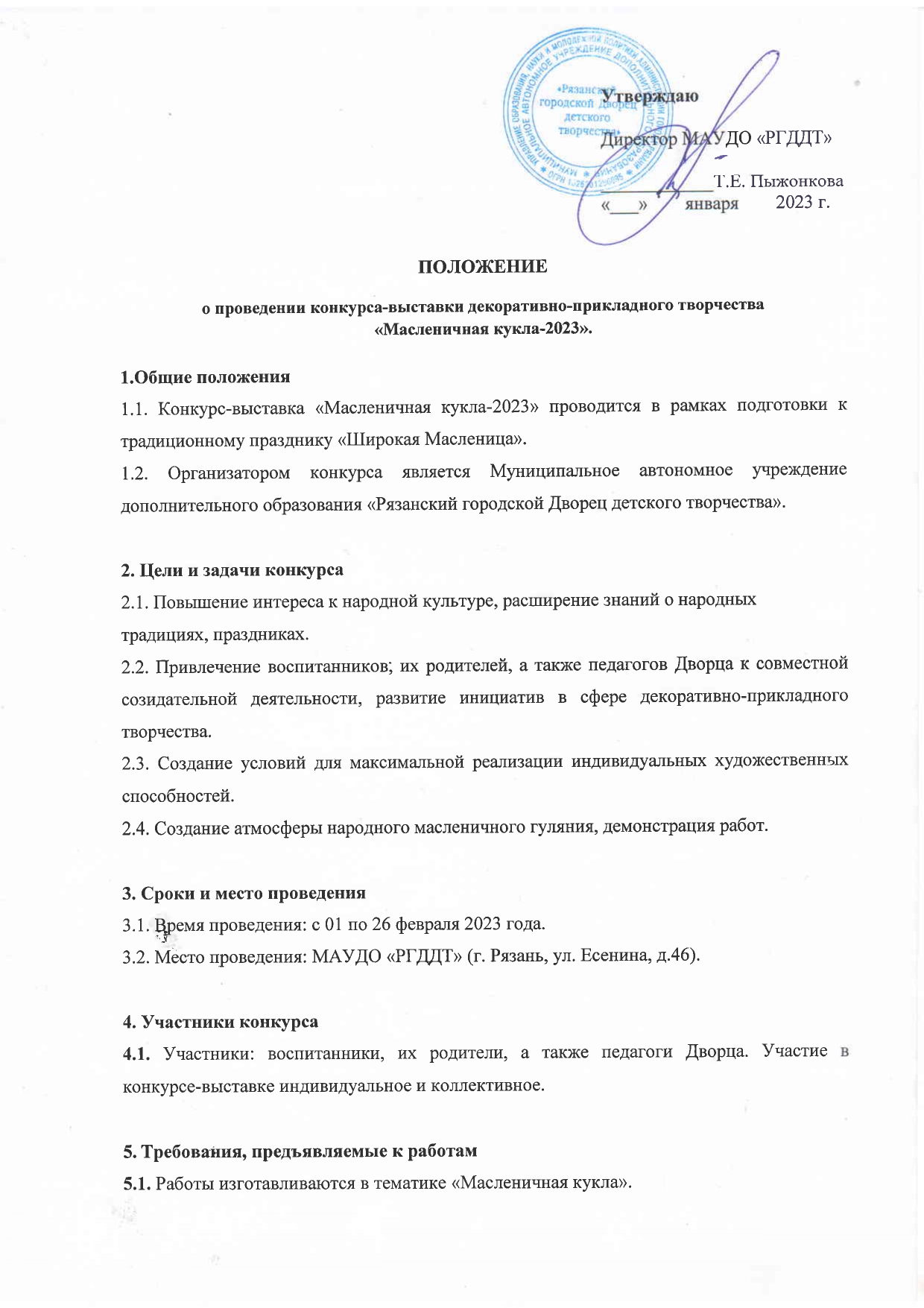 5.2. Тематика кукол может быть отражена как в костюмах, так и в аксессуарах. 5.3. Для изготовления куклы возможно использование любых материалов.5.4. Кукла должна сопровождаться информационной табличкой (приложение 1).5.5. Каждая работа должна быть отражена в заявке (приложение 2).6. Порядок проведения конкурса-выставки.6.1. с 1 по 20 февраля – прием заявок и конкурсных работ (каб. № 21)6.2. 21 февраля – выставка работ в художественной галерее 1 этажа МАУДО «РГДДТ»6.3. 21-22 февраля – работа жюри 6.4. 26 февраля – выставка работ на празднике «Широкая масленица» на территории парка МАУДО «РГДДТ»6.5. 27-28 февраля – публикация итогов выставки и дипломов участников на сайте и в официальной группе Дворца МАУДО «РГДДТ»7. Подведение итогов и награждение7.1. Победители конкурса-выставки награждаются дипломами I, II, III степени. Участники, не ставшие призёрами, поощряются дипломами за участие, которые будут размещены на сайте Дворца.7.2. Координацию по организации и проведению конкурса-фестиваля осуществляет отделение художественного творчества МАУДО «РГДДТ» (ул. Есенина, д.46, каб. №21, тел. 44-16-76, адрес электронной почты: rgddt.ohtt@gmail.com).Организационный комитетПыжонкова Т.Е. – председатель оргкомитета, директор МАУДО «РГДДТ»;Кузнецова Т.Б. – заместитель директора МАУДО «РГДДТ» по организационно-массовой работе и детскому отдыху;Нарядчикова Л.И. – руководитель отделения художественного творчества МАУДО «РГДДТ»; Марчева Д.В. – педагог-организатор отделения художественного творчества МАУДО «РГДДТ»;Горнова Л.В., Горбатова Н.Н., Денисова Н.А., Шумаева С.Г., Щербакова Т.В., Наумкина М.В., – педагоги дополнительного образования МАУДО «РГДДТ».Приложение №1                                          Сведения для этикетки:прикрепляются или пришиваются с обратной и лицевой сторон конкурсной работы:Образец этикетки для учащихсяОбразец этикетки для педагогов и родителейПриложение №2Заявка на участие в конкурсе-выставке «Масленичная кукла-2023»   № п/пФамилия, имя участникаОбъединениеФИО педагога1234567891011121314151617181920